Save, Save, Save!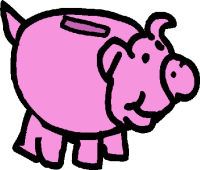 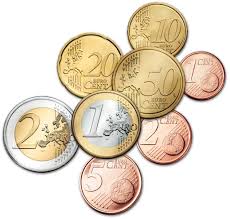 P1 pupils are saving 1p coinsP2 pupils are saving 1p,2p coinsP3 pupils are saving 1p, 2p, 5p coinsP4 pupils are saving 1p, 2p, 5p, 10p coins*P1&2 can bring amounts up to a limit of 10p each day Mon-Thurs.*P3&4 can bring amounts up to a limit of 20p each day Mon-Thurs.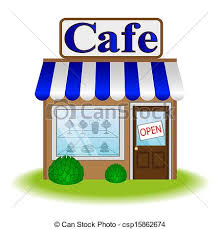                              Spend, Spend, Spend!On Thursday the children will have the opportunity to spend some of their savings at the P5 Activity Centre, P6 shop or P7 Café!On Friday we look forward to seeing Parents/Carers at the Bacon Rolls and Banking Blether run by the Clydesdale Bank.  There will be a short presentation from the bank followed by the opportunity to chat about how to make the most of your money through savings accounts etc.  There will be complimentary tea, coffee and bacon rolls (donations towards this are welcome).  We look forward to seeing as many of you there who can make it.Bacon Rolls and Banking Blether: 9:30am – 10:30am Friday 28th February 